                                                                                           проект № 138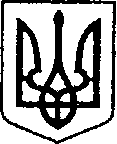 	                                                     УКРАЇНА                     від  01 .02.2021р.                         	ЧЕРНІГІВСЬКА ОБЛАСТЬ	ПРОЕКТ  Н І Ж И Н С Ь К А    М І С Ь К А    Р А Д А             сесія VIII скликання                                    Р І Ш Е Н Н Явід                        2021 р.	        м. Ніжин	                            № Відповідно до статей 25, 26, 42, 59, 73 Закону України “Про місцеве самоврядування в Україні”, Земельного кодексу України, Закону України «Про землеустрій», Регламенту Ніжинської міської ради Чернігівської області, затвердженого рішенням Ніжинської міської ради Чернігівської області VIII скликання від   27 листопада 2020 року № 3-2/2020, враховуючи службову записку управління комунального майна та земельних відносин  № 69 від 19.01.2021р., керуючись рішенням  Ніжинської міської ради «Про затвердження Порядку оформлення земельних ділянки для будівництва окремого вхідного вузла на першому поверсі житлового багатоквартирного будинку» № 28-72/2020 від 29 квітня  2020р., розглянувши заяви фізичних осіб, міська рада вирішила:              1.  Надати дозвіл управлінню комунального майна та земельних відносин  Ніжинської міської ради на виготовлення проекту землеустрою щодо відведення  земельної ділянки у власність Ніжинській міській раді, орієнтовною  площею 0,2280 га,  із цільовим призначенням -  для будівництва та обслуговування будівель ринкової інфраструктури (адміністративних  будинків, офісних приміщень та інших будівель громадської забудови, які використовуються для здійснення підприємницької та іншої діяльності, пов’язаної з отриманням прибутку), яка розташована за адресою: Чернігівська обл.,  м. Ніжин, вул. Л. Толстого, 52 б.            2. Надати дозвіл управлінню комунального майна та земельних відносин  Ніжинської міської ради на виготовлення проекту землеустрою щодо відведення  земельної ділянки у власність Ніжинській міській раді, орієнтовною  площею 0,1650 га,  із цільовим призначенням -  для будівництва та обслуговування будівель ринкової інфраструктури (адміністративних  будинків, офісних приміщень та інших будівель громадської забудови, які використовуються для здійснення підприємницької та іншої діяльності, пов’язаної з отриманням прибутку), яка розташована за адресою: Чернігівська обл., м. Ніжин, вул. Л. Толстого, 52 а.            3. Надати згоду управлінню комунального майна та земельних відносин  Ніжинської міської ради на виготовлення технічної документації із землеустрою  щодо встановлення (відновлення) меж в натурі (на місцевості) земельної ділянки Ніжинської міської ради, орієнтовною  площею 3,2356 га,  із цільовим призначенням -  для  будівництва та обслуговування будівель торгівлі, яка розташована за адресою: Чернігівська обл., м. Ніжин,                         вул. Театральна, 41. Державний акт на право постійного користування землею  № 321 від 03 серпня 2000 року.            4. Надати дозвіл управлінню комунального майна та земельних відносин  Ніжинської міської ради на виготовлення технічної документації із землеустрою  щодо поділу земельної ділянки Ніжинської міської ради загальною площею  0,3337  га,  кадастровий номер 7410400000:04:002:0208, шляхом виокремлення земельної  ділянки  для будівництва окремого вхідного вузла на першому поверсі до квартири  № 38 та № 51 по                           вул. Покровська, 16 в  м. Ніжині, для будівництва та обслуговування багатоквартирного житлового будинку,  яка знаходиться  за адресою: Чернігівська обл., м. Ніжин, вул. Покровська, 16, на дві окремі земельні ділянки: 				             4.1. - земельна ділянка площею 0,3321 га, за адресою:                                    вул. Покровська, 16, м. Ніжин;                     							   4.2.  -  земельна ділянка  площею  0,0016  га,  за  адресою:                                            вул. Покровська, 16,  м. Ніжин.	                                              				   4.3. Укласти трьохсторонній договір на виготовлення технічної документації  із землеустрою  щодо поділу земельної ділянки Ніжинської міської ради, загальною площею  0,3337  га,  кадастровий номер 7410400000:04:002:0208, для будівництва та обслуговування багатоквартирного житлового будинку,  яка знаходиться  за адресою:  Чернігівська обл., м. Ніжин,  вул. Покровська, 16,  відповідно до заяви заявника.                       5. Начальнику управління комунального майна та земельних відносин Ніжинської міської ради  Онокало  І.А. забезпечити оприлюднення даного рішення на офіційному сайті Ніжинської міської ради протягом п’яти робочих днів з дня його прийняття.                  6. Організацію виконання даного рішення покласти на першого заступника міського голови з питань діяльності виконавчих органів ради Вовченка Ф.І. та  управління комунального майна та земельних відносин Ніжинської міської ради (Онокало І.А.).                 7.  Контроль за виконанням даного рішення покласти на постійну комісію міської ради з питань регулювання земельних відносин, архітектури, будівництва та охорони навколишнього середовища (голова комісії Глотко В.В.).        Міський голова            		                                   Олександр  КОДОЛАПодає:начальник управління комунальногомайна та земельних відносинНіжинської міської ради						   Ірина  ОнокалоПогоджують:секретар міської ради							   Юрій  Хоменкоперший заступник міського голови                                  	                                                             з питань діяльності виконавчих                                                                                  органів ради                                                                                 Федір  Вовченкопостійна комісія міської ради з питань 		                        регулювання земельних відносин,  		            архітектури, будівництва та охорони                                   		                 навколишнього середовища                                                    Вячеслав  Глоткопостійна комісія міської ради з питань                        				    регламенту, законності, охорони прав                                                            	                      і свобод громадян, запобігання корупції,                            			             адміністративно-територіального устрою,                                       		 депутатської діяльності та етики                                            Валерій Салогубначальник відділу містобудування                                                                     	               та архітектури-головний архітектор 	                         Вікторія Мироненконачальник відділу юридично-кадрового  					                    забезпечення								В’ячеслав  Лега                                  Пояснювальна запискадо проекту рішення Ніжинської міської ради «Про надання дозволу на виготовлення проектів землеустрою щодо відведення земельної ділянки, технічної документації із землеустрою  щодо встановлення (відновлення) меж земельної ділянки, надання дозволу на виготовлення технічної документації  із землеустрою щодо поділу  земельної ділянки» Даний проект рішення підготовлено відповідно до статей 25, 26, 42, 59, 73 Закону України “Про місцеве самоврядування в Україні”, Земельного кодексу України, Закону України «Про землеустрій», Регламенту Ніжинської міської ради Чернігівської області, затвердженого рішенням Ніжинської міської ради Чернігівської області VIII скликання від   27 листопада 2020 року № 3-2/2020, враховуючи службову записку управління комунального майна та земельних відносин  № 69 від 19.01.2021р., керуючись рішенням  Ніжинської міської ради «Про затвердження Порядку оформлення земельних ділянки для будівництва окремого вхідного вузла на першому поверсі житлового багатоквартирного будинку» № 28-72/2020 від 29 квітня 2020р.  У даному проекті рішення розглядаються наступні питання:- щодо надання дозволу управлінню комунального майна та земельних відносин  Ніжинської міської ради на виготовлення проекту землеустрою щодо відведення  земельної ділянки у власність Ніжинській міській раді, орієнтовною  площею 0,2280 га,  із цільовим призначенням -  для  будівництва та обслуговування будівель торгівлі, яка розташована за адресою: м. Ніжин, вул. Л. Толстого, 52 б;- щодо відведення  земельної ділянки у власність Ніжинській міській раді, орієнтовною  площею 0,1650 га,  із цільовим призначенням -  для  будівництва та обслуговування будівель торгівлі, яка розташована за адресою: Чернігівська обл., м. Ніжин, вул. Л. Толстого, 52 а;         - щодо надання згоди управлінню комунального майна та земельних відносин  Ніжинської міської ради на виготовлення технічної документації із землеустрою  щодо встановлення (відновлення) меж в натурі (на місцевості) земельної ділянки  Ніжинської міської ради, орієнтовною  площею 3,2356 га,  із цільовим призначенням - для  будівництва та обслуговування будівель торгівлі, яка розташована за адресою: Чернігівська обл., м. Ніжин, вул. Театральна, 41;        - щодо надання дозволу управлінню комунального майна та земельних відносин  Ніжинської міської ради на виготовлення технічної документації із землеустрою  щодо поділу земельної ділянки Ніжинської міської ради загальною площею  0,3337  га,  кадастровий номер 7410400000:04:002:0208, шляхом виокремлення земельної  ділянки  для будівництва окремого вхідного вузла на першому поверсі до квартири  № 38 та № 51 по вул. Покровська, 16 в  м. Ніжині,  на дві окремі земельні ділянки. 		Начальник управління комунальногомайна та земельних відносинНіжинської міської ради						   Ірина  ОнокалоПро надання дозволу на виготовлення проектів землеустрою щодо відведення земельної ділянки, технічної документації із землеустрою  щодо встановлення (відновлення) меж земельної ділянки, надання дозволу на виготовлення технічної документації	із землеустрою щодо поділу  земельної ділянки